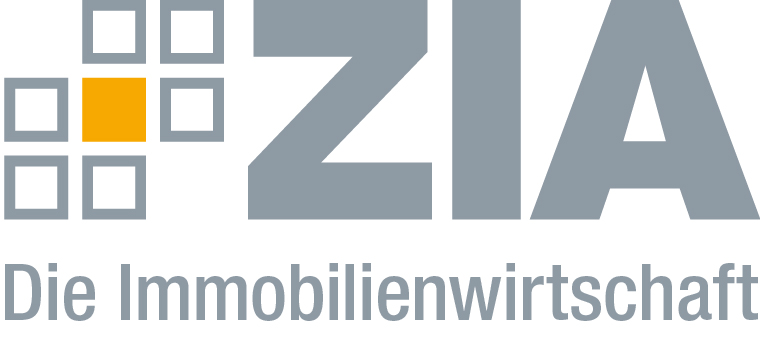 PressemitteilungTag der Immobilienwirtschaft 2019: Politik, Wirtschaft und Kommunen im DialogUnter anderem vier Bundesminister, der Chef der Bauministerkonferenz, Fraktionschefs und Städtetagsspitzen beim wichtigsten Branchentag der deutschen Immobilienwirtschaft2.000 Gäste werden erwartetBerlin, 03.06.2019 – Der Countdown für den diesjährigen Tag der Immobilienwirtschaft des ZIA Zentraler Immobilien Ausschuss, Spitzenverband der Immobilienwirtschaft, läuft. In knapp vier Wochen, am 27. Juni 2019, treffen sich in der Berliner Verti Music Hall die Spitzen der deutschen Politik und der Immobilienbranche, um unter anderem die Themen Klimaschutz, Wohnungsbau und Stadtentwicklung unter dem Motto: „Miteinander statt gegeneinander“ zu diskutieren. Redner sind dabei die Bundesminister Horst Seehofer, Svenja Schulze, Peter Altmaier und Andreas Scheuer. Mit Ralph Brinkhaus und Christian Lindner konnten auch die Fraktionsvorsitzenden der CDU/CSU und der FDP als Gastredner gewonnen werden.Das Thema einer ganzheitlichen und bezahlbaren Stadtentwicklung werden Hans-Joachim Grote, Chef der Bauministerkonferenz und schleswig-holsteinischer Minister für Inneres, ländliche Räume und Integration, Marco Wanderwitz, Parlamentarischer Staatssekretär des Bundesministeriums des Innern, Oberbürgermeister Markus Lewe, Präsident des Deutschen Städtetages, Claudia Tausend, SPD-Bundestagsabgeordnete, sowie Kruno Crepulja, Vorstandsvorsitzender der Instone Real Estate Development GmbH, diskutieren. Moderiert wird diese Runde von Dr. Eva Lohse, der Vorsitzenden des ZIA-Kommunalrats und ehemaligen Städtetagspräsidentin und Oberbürgermeisterin von Ludwigshafen.Nach den beiden Keynotes der Bundesminister Altmaier und Seehofer folgt ein Gespräch zwischen Franz-Georg Rips, dem Präsidenten des Deutschen Mieterbundes, und ZIA-Präsident Dr. Andreas Mattner zum Thema „Wohnen – brauchen wir neue Verhaltensregeln?“ Im Anschluss an den Impuls von Bundesministerin Schulze diskutieren Andreas Feicht, Staatssekretär im Bundesministerium für Wirtschaft und Energie, Holger Lösch, stv. Hauptgeschäftsführer beim BDI Bundesverband der Deutschen Industrie, und Dr. Ing. Matthias Jacob, Vizepräsident beim Hauptverband der Deutschen Bauindustriedarüber, wie der Gebäudesektor die Klimaziele erreicht. Moderiert wird diese Runde von Thomas Zinnöcker, CEO bei ista Deutschland.Hieran schließt sich die Keynote von Bundesminister Scheuer, bevor Thomas Geisel Oberbürgermeister der Landeshauptstadt Düsseldorf, und Jan-Christoph Maiwaldt, CEO der noventic group, über die digitale Infrastruktur in Stadt und Land sprechen und Christian Lindner den Abschluss des diesjährigen Tags der Immobilienwirtschaft bildet.Bevor das Programm um 13.00 Uhr auf der Hauptbühne beginnt, findet bereits ab 9.30 Uhr die mittlerweile traditionelle Innovationsschmiede statt. Dort wird unter anderem auch der diesjährige Innovationsbericht vorgestellt. Bislang haben auf Einladung des ZIA rund 1.300 Personen zugesagt, insgesamt rechnet der Spitzenverband mit etwa 2.000 Gästen.Das vollständige Programm finden Sie unter www.tagderimmobilienwirtschaft.de. Der ZIADer Zentrale Immobilien Ausschuss e.V. (ZIA) ist der Spitzenverband der Immobilienwirtschaft. Er spricht durch seine Mitglieder, darunter 28 Verbände, für rund 37.000 Unternehmen der Branche entlang der gesamten Wertschöpfungskette. Der ZIA gibt der Immobilienwirtschaft in ihrer ganzen Vielfalt eine umfassende und einheitliche Interessenvertretung, die ihrer Bedeutung für die Volkswirtschaft entspricht. Als Unternehmer- und Verbändeverband verleiht er der gesamten Immobilienwirtschaft eine Stimme auf nationaler und europäischer Ebene – und im Bundesverband der deutschen Industrie (BDI). Präsident des Verbandes ist Dr. Andreas Mattner.KontaktAndré HentzZIA Zentraler Immobilien Ausschuss e.V.Leipziger Platz 910117 BerlinTel.: 030/20 21 585 23E-Mail: andre.hentz@zia-deutschland.de Internet: www.zia-deutschland.de